          Jedinstveni upravni odjel na temelju članka  8. Uredbe o kriterijima, mjerilima i postupcima financiranja i ugovaranja programa i projekata od interesa za opće dobro koje provode udruge („Narodne novine“,broj 26/15) i  članka  12 . Pravilnika o sufinanciranju programa, projekata i javnih potreba sredstvima  proračuna Općine Punat  („Službene novine Primorsko-goranske županije“ broj1/16) donosiGODIŠNJI PLANraspisivanja javnog  natječaja za financiranje programa iprojekata  od općeg interesa za Općinu PunatI.          Donosi se Godišnji plan raspisivanja javnog natječaja za financiranje programa i projekata  od općeg interesa  za Općinu Punat (u daljnjem tekstu: Godišnji plan). II.         Natječaj za financiranje programa i projekata od općeg interesa za Općinu Punat raspisati će se 2. siječnja 2018. godine.         Ukupan  iznos raspoloživih sredstava  za financiranje programa i projekata  od općeg interesa za Općinu Punat  iznosi 805.000,00 kuna i sastoji se od sljedećih programa:Program javnih potreba u kulturi  u iznosu od  380.000,00 kuna  (Privitak 1.)Program javnih potreba u sportu  u iznosu od   265.000,00 kuna (Privitak 2.)Program razvoja civilnog društva u iznosu  od  160.000,00 kuna (Privitak 3.)          Tablični prikaz programa iz prethodnog stavka nalazi se u privitku ovog Godišnjeg plana.III.          Ovaj Godišnji plan stupa na snagu danom donošenja, a objaviti će se na službenoj internet stranici Općine Punat i stranicama Ureda za udruge Vlade RH.PROČELNICA         Nataša Kleković, dipl.iur., v.r.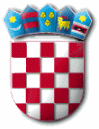 R E P U B L I K A   H R V A T S K APRIMORSKO – GORANSKA ŽUPANIJAOPĆINA PUNATJEDINSTVENI UPRAVNI ODJELKLASA: 007-01/18-01/1URBROJ: 2142-02-03/9-18-1Punat, 2. siječnja 2018. godine